Delregional tjänstemannaberedning Mellersta SkåneMötesanteckningar 2022-05-24Mötets öppnande, presentation av deltagare, genomgång av minnesanteckningar. Nätverket SVU - Anna AnderssonSe bifogat bildspelSVU-rutinen – Josef JohanssonInformation om samarbetet med vårdcentralerna i Eslöv och om att kräva utskrivningsinformation innan man justerar ställningstagandet ligger inte i linje med vårt Skånegemensamma regelverk.   Vi måste följa gällande regelverk. Viktigt att frågor som berör samarbetet med mellan kommunen, primärvården och slutenvården tas i den Delregionala tjänstemannaberedningen.Samverkan för säkrare utskrivning – Katharina BorgströmEtt projekt har pågått sedan 2019 tillsamman med slutenvården på Sus och medicinskt ansvariga sjuksköterskor från flera kommuner i Mellersta angående säker utskrivning.Ett stort antal förbättringar är genomförda:Utbildnings- och informationspaket, som komplement till de lärarledda utbildningar som ges två gånger per månadFickfoldrar med kortfattade instruktioner om Samverkan vid utskrivningKorta och pedagogiska utbildningsfilmer som följer vårdprocessen för läkare och sjuksköterskor, med information om regelverk och tips på hur utskrivningar kan förenklas, som tex:att utskrivningsinformationen ska förberedas/påbörjas när patienter börjar bli ”flyttbara”utskrivningsinformationen ska vara klar och redo att överföras när patienten registreras som utskrivningsklarInformation via linjen och via Sus nätverk för SVU med information om att ingen patient är utskrivningsklar förrän man är redo med komplett utskrivningsinformation.   Direktnummer till ansvarig läkare anges i Mina planer, för att förenkla för kommun och primärvård att nå sjukhusläkaren vid frågor.Det slutenvården behöver hjälp med från primärvården är korrekt läkemedelsinformation vid inskrivning. Det är en viktig förutsättning för att det ska bli rätt vid utskrivning.Marie Borgand och Malin Friberg tar frågan vidare inom primärvården. Centralt samverkansorgan mellersta Skåne” i Burlöv. Hur kan vi öka den politiska närvaron dvs mötets målgrupp? – Anna BorgiusPå de senaste mötena har det varit fler tjänstemän än politiker.Kan vi ha bättre framförhållning när vi bokar mötena?Förslag att vi informerar varför vi har mötena och kanske göra en uppdragsbeskrivning.Kan vi ta del av andra områden hur de organiserar sina möten?Mobilt vårdteam mellersta Skåne – Malin FribergHur fungerar det?Hur gör vi för att få mer fart på det?Ska vi ge lika vård för alla våra vårdgivare? Om ja, så måste vi ha lite mer framsyn.Capio drog sig ur avtalet men har idag möjlighet till avropHur utvecklar vi arbetet? Fortsätta utveckla akuta punktinsatser?En viktig fråga som kom upp var vem som ska hålla ihop samarbetet mellan MVT och kommunen/branschrådet?Lika vård krävs att alla håller ihop. Kommunen vill att de tillsammans med Branschrådet arbetar fram ett bra samarbete. Projektet i Malmö, akut sjukhusvård i hemmet, utvecklas och vi kan ta del av det.Kan vi ha ett gemensamt förhållningssätt till bemanningsföretag – Katarina JonssonKan vi ”strypa” att anlita hyrpersonal och försöka få tillbaka personal till vår verksamhet?Kan vi börja arbeta med detta i redan i september?Eva-Lena Brönmark har varit med om detta inom psykiatrin och detta var inte en lätt hantering då det tog ca 5 år. Idag har trenden vänt inom psykiatrin och de har egna läkare.Bra om vi kan göra ett totalt stopp tillsammans.Anna Borgius önskar ett samarbete mellan alla kommuner i Skåne samt Region Skåne för att få till detta på bästa sätt.Viktigt att tänka på att det inte alltid är lönen som lockar sjuksköterskor till att arbeta på bemanningsföretag. Vi måste även tänka på bland annat arbetstid och flexibilitet.Katarina påpekar att hålla kvar sin nuvarande personal är ett annat arbete som inte ska blandas ihop med gemensamt förhållningssätt.Ta det vidare till central tjänstemannaberedning. Marie och Katarina lyfter frågan.Runda - AllaLund – Susanne Leijon har gått i pension. Ny MAS har anställts. Arbetar med stadsbidrag för God och nära vård. SUS – sommarplaneringen en stor uppmaning. Försöker arbeta långsiktigt med Akut sjukvård i hemmet. Funderar på att ändra namnet. Arbetar med att det ska vara direktkonsultationer från Primärvården till specialist på sjukhuset i stället för att skriva remiss.Hospiteringsprojektet i Malmö – arbetsterapeuter och fysioterapeuter ingår i detta projekt. Kommer att utvidgas med sjuksköterskor till hösten.Psykiatrin – arbetar med nationell högspecialiserad vård. Utgår från verksamheten. Behöver dra ner i sommar och flyttar in på sjukhusen.Hörby – rekrytering inför sommaren en utmaning. Många projekt på gång angående arbetsmiljön.Staffanstorp – arbetar med att hitta vårdpersonal. Personal på SÄBO en utmaning.ASiH – drar ner på vårdplatserna på palliativvårdavdelning under 6 veckor i sommar.ASIH kommer att ha hela sitt uppdrag igång i sommar men vid behov av prioriteringar kommer punktinsatser till patienter från barnklinikerna att få högsta prioritering. Eslöv – fokus på information. Många hyrsjuksköterskor men börjar bli stabilt med egna sjuksköterskor.Burlöv – Ny MAS Eva Marie Wendel. Olika projekt på gång inom vård- och omsorg för att få bättre arbetsmiljö. Workshop med Primärvården till hösten.Höör – problem med samarbetet med vårdcentralen. Har inga läkare som kan komma ut till boenden. God och nära vård behöver vara på korttidsboenden pga brist på personal. Branschrådet, Primärvården – sommarens personalplanering klar. Bekymmer med ortopedakuten på SUS som skickat patienter till Capio för att få remiss.Offentliga Primärvården – finns inga vikarier utan kommer att dra ner på verksamheten under sommaren. Vissa vårdcentraler kommer att dra ner på sina öppettider. Vaccinationsuppdraget pågår hela sommaren. Beredda att ta hand om vaccinationen i höst. Svårt att rekrytera läkare och sjuksköterskor. Övrigt, inklusive ny tid och plats.ASiH kommer att ha punktinsatser under sommaren.Personcentrerat sammanhållet vårdförloppSaerun Jonsdottir undrar om hon kan presentera detta på kommande möte?Vårdsamverkan projekt om återinläggningar. Återkoppling nästa möteNordvästra hade en processledare som gjorde en utbildning, Nära vården. Är vi intresserade att ta del av utbildningen?Först titta på Nordvästra hur detta har gått.Rekrytering av Processledare för kommunerna pågår.Eniga om att det behövs fler personer som arbetar med detta.Var ska de arbetsledas ifrån? Vem ska rekrytera processledarna för Regionen? Primärvården vill rekrytera processledare.Nu byter vi så att det är kommunerna som är ordförande i tjänstemannaberedningenEva Näslund, Höör och Maria Z-B Popoola, Burlöv delar på ordförandeskapet.Marie Borgand, Primärvården tar över som ordförande i centralt samverkansorgan.Frågan om delat ordförandeskap kom även upp här.Ny tid skickas ut av kommunen.Alla önskas en härlig sommar!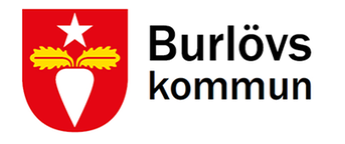 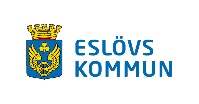 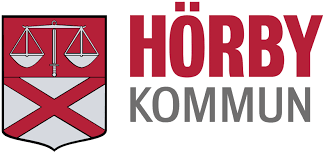 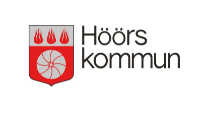 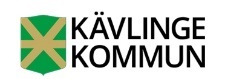 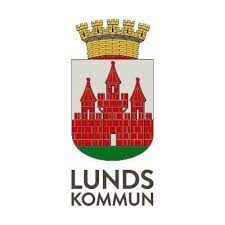 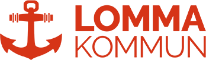 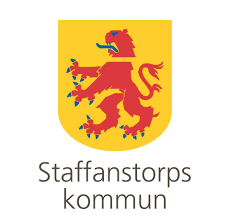 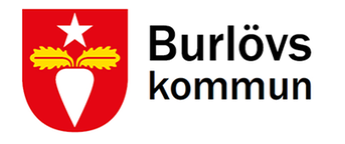 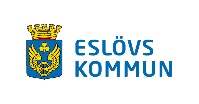 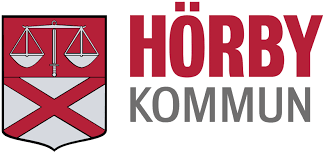 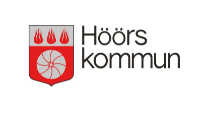 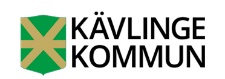 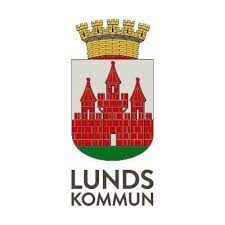 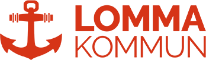 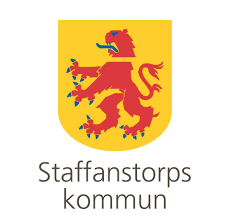 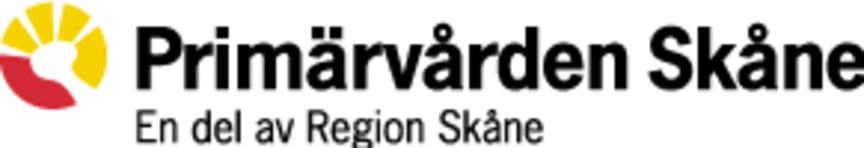 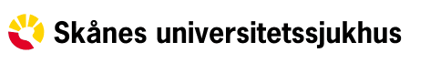 KalladeKommunernaAnna Borgius, Lund Leila Misirli, KävlingeEva Näslund, HöörJosef Johansson, EslövMaida Engqvist, Hörby - preliminärtMaria Z-B Popoola, BurlövEmma Pihl, LommaAnnette Christiansson, StaffanstorpPaulina Hallgren, StaffanstorpAnneli Nilsson, KävlingeAnnika Pettersson, Lund - förhinderJohan Lindberg, StaffanstorpRegion SkåneEva-Lena Brönmark, verksamhetschef vuxenpsykiatrin LundMarie Borgand, Primärvården mellersta SkåneSaerun Jonsdottir, verksamhetschef palliativ vård och ASIH. Katharina Borgström, chef vårdproduktion, SUSMalin Friberg, BranschrådetKatarina Johnsson, biträdande förvaltningschef SUSEj närvarande: